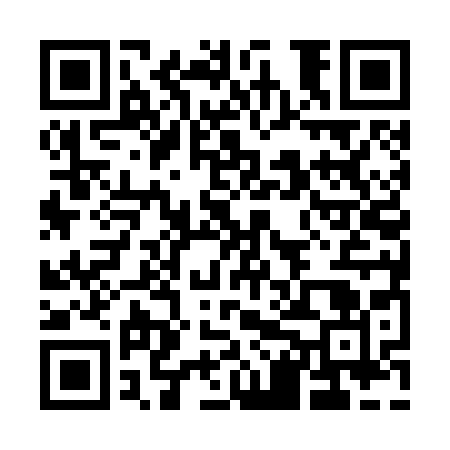 Ramadan times for Coury Heights, Massachusetts, USAMon 11 Mar 2024 - Wed 10 Apr 2024High Latitude Method: Angle Based RulePrayer Calculation Method: Islamic Society of North AmericaAsar Calculation Method: ShafiPrayer times provided by https://www.salahtimes.comDateDayFajrSuhurSunriseDhuhrAsrIftarMaghribIsha11Mon5:455:457:0112:544:116:466:468:0312Tue5:445:447:0012:534:126:486:488:0413Wed5:425:426:5812:534:126:496:498:0514Thu5:405:406:5612:534:136:506:508:0615Fri5:385:386:5512:524:136:516:518:0716Sat5:375:376:5312:524:146:526:528:0817Sun5:355:356:5112:524:156:536:538:1018Mon5:335:336:5012:524:156:546:548:1119Tue5:315:316:4812:514:166:556:558:1220Wed5:305:306:4612:514:166:576:578:1321Thu5:285:286:4412:514:176:586:588:1422Fri5:265:266:4312:504:186:596:598:1623Sat5:245:246:4112:504:187:007:008:1724Sun5:225:226:3912:504:197:017:018:1825Mon5:205:206:3812:494:197:027:028:1926Tue5:195:196:3612:494:207:037:038:2127Wed5:175:176:3412:494:207:047:048:2228Thu5:155:156:3212:494:217:057:058:2329Fri5:135:136:3112:484:217:067:068:2430Sat5:115:116:2912:484:227:087:088:2631Sun5:095:096:2712:484:227:097:098:271Mon5:075:076:2612:474:227:107:108:282Tue5:065:066:2412:474:237:117:118:293Wed5:045:046:2212:474:237:127:128:314Thu5:025:026:2112:464:247:137:138:325Fri5:005:006:1912:464:247:147:148:336Sat4:584:586:1712:464:257:157:158:357Sun4:564:566:1612:464:257:167:168:368Mon4:544:546:1412:454:257:177:178:379Tue4:524:526:1212:454:267:187:188:3910Wed4:514:516:1112:454:267:207:208:40